Муниципальное образование «Город Удачный»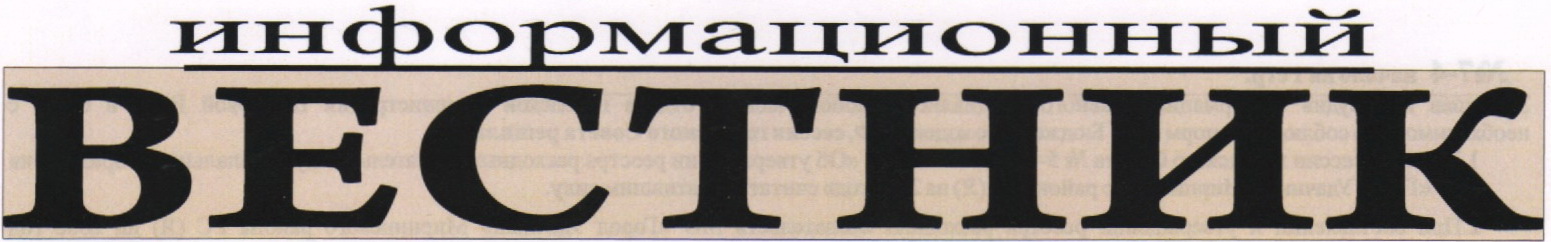 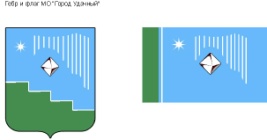 ВЫПУСК №21Среда, 13 июня 2018 года			распространяется бесплатноОфициальный печатный орган администрации МО «Город Удачный»Наш сайт в Интернете – www.мо-город-удачный.рфПОСТАНОВЛЕНИЕ07.06.2018 г.				№ 271О внесении изменений в постановление от 07.11.2017 № 597 «Об утверждении расписания движения пассажирского автотранспорта по маршрутам регулярного сообщения на территории МО «Город Удачный» Мирнинского района Республики Саха (Якутия)»Руководствуясь ст.15 Федерального закона от 6 октября 2003 г. № 131-ФЗ «Об общих принципах организации местного самоуправления в Российской Федерации», Уставом муниципального образования «Город Удачный» Мирнинского района Республики Саха (Якутия)ПОСТАНОВЛЯЮ:Внести следующие изменения в постановление от 07.11.2017 № 597 «Об утверждении расписания движения пассажирского автотранспорта по маршрутам регулярного сообщения на территории МО «Город Удачный» Мирнинского района Республики Саха (Якутия)»:в Приложении №1 слова «В наряде 8,00 ч.,144 км+3 км до заправки,12 рейсов» заменить словами «На линии 8ч.40мин., пробег 156 км., 13 рейсов»;в Приложении №2 слова «В наряде 11,30 ч., 204 км+3 км до заправки,17 рейсов» заменить словами «На линии 11ч.20мин., пробег 204 км., 17 рейсов»;в Приложении №3 слова «В наряде 11,00 ч., 228 км+3 км до заправки,19 рейсов» заменить словами «На линии 10ч.46мин., пробег 228 км., 19 рейсов»;в Приложении №4 слова «В наряде 10,40 ч., 204 км+3 км до заправки,17 рейсов» заменить словами «На линии 11ч.20мин., пробег 204 км., 17 рейсов».Настоящее постановление подлежит официальному опубликованию   (обнародованию) в порядке, установленном Уставом МО «Город Удачный».Ответственный за направление настоящего постановления для размещения на официальном сайте МО «Город Удачный» и опубликования в газете «Информационный Вестник» ведущий специалист по тарифной политике (Руденко Е.С.).Инженеру-программисту (Мартынов А.С.) опубликовать настоящее постановление на официальном сайте МО «Город Удачный» и в газете «Информационный Вестник».Постановление вступает в силу со дня официального опубликования (обнародования). Контроль исполнения настоящего постановления оставляю за собой.И.о. главы города			Т.В. ДьяконоваПОСТАНОВЛЕНИЕ09.06.2018 г.				№ 274О введения особого противопожарного режима на территории МО «Город Удачный»В соответствии с Федеральным законом от 21.12.1994 г. № 69-ФЗ « О пожарной безопасности», распоряжением Правительства Республики Саха (Якутия) от 30.01.2018 г. № 72-р «О мерах по охране лесов от пожаров на территории Республики Саха (Якутия) в 2018 году», решением КЧС МО «Мирнинский район» РС (Я) № 3-2018 от 07.06.2018, в целях обеспечения пожарной населенных пунктов, предупреждения и ликвидации возможных лесных пожаров на территории МО «Город Удачный».ПОСТАНОВЛЯЮ:1. Ввести особый противопожарный режим на территории МО «Город Удачный» с  8:00 ч. 09.06.2018. 2. Утвердить Порядок введения особого противопожарного режима на территории МО «Город Удачный». (Приложение 1).3. Утвердить Порядок выполнения мероприятий по пожарной безопасности при введении особого противопожарного режима на территории МО «Город Удачный». (Приложение 2).4. До особого распоряжения запретить, разведение костров и использование открытого огня в лесах и на территории МО «Город Удачный».5. Главному специалисту по ГО, ЧС и ПБ (Шестаковой О.С.), обеспечить информирование населения об обстановке в лесах и правилах поведения в лесу.6. Рекомендовать руководителям предприятий  организовать контроль за пребыванием транспортных средств и физических лиц на  территории лесных массивов, а также информировать население об ограничении посещения лесов и о правилах поведения в лесу в пожароопасный период.7. Заседания оперативного штаба комиссии МО «Город Удачный» по чрезвычайным ситуациям и организации пожарной безопасности (далее КЧС и ОПБ) по предупреждению и ликвидации ЧС, связанных с лесными пожарами, проводить по мере необходимости.8. Настоящее постановление подлежит обнародованию в порядке, установленном Уставом МО «Город Удачный».9. Ответственный за направление настоящего постановления для размещения на официальном сайте МО «Город Удачный» и в газете «Информационный Вестник» (Шестакова О.С.).10. Настоящее постановление вступает в силу со дня его официального опубликования.11. Контроль за выполнением настоящего постановления оставляю за собой.И.о. главы города			Т.В. ДьяконоваПриложение 1к постановлению № 274от 09.06.2018 г.Порядок введения особого противопожарного режима на территории МО «Город Удачный».1. Особый противопожарный режим на территории МО «Город Удачный» (далее - особый противопожарный режим) вводится в целях предупреждения чрезвычайных ситуаций, связанных с повышением пожарной опасности, в том числе с лесными пожарами на территории МО «Город Удачный» и (или) лесными пожарами на прилегающих территориях, нанесением значительного ущерба объектам, уничтожением имущества и причинением вреда жизни и здоровью граждан.2. Необходимость введения особого противопожарного режима определяется:-повышенного класса пожарной опасности по условиям погоды на территории МО «Город Удачный»   или примыкающей к его границам территории;- изменения оперативной обстановки, связанной с пожарами на территории поселения, требующей принятия дополнительных, в том числе экстренных, мер по обеспечению пожарной безопасности.3. Решение о введении особого противопожарного режима принимается главой МО «Город Удачный» исходя из анализа оперативной обстановки, сложившейся на территории или части территории города.4. Введение особого противопожарного режима предусматривает выполнение комплекса мероприятий пожарной безопасности, проводимых на территории МО «Город Удачный».5. Организациям, предприятиям и учреждениям, расположенных на территории МО «Город Удачный» для принятия мер по защите населения и строений, сооружений объектов экономики, рекомендовано устанавить соответствующие дополнительные меры по пожарной безопасности:- запрещению на соответствующих территориях предприятий, организаций и учреждений разведения костров, сжигания мусора, проведения пожароопасных работ;- усилению охраны общественного порядка;- дополнительному привлечению на тушение пожаров имеющейся водовозной и землеройной техники от предприятий и организаций;- организации наблюдения путем патрулирования за противопожарным состоянием территории  МО «Город Удачный» силами добровольной пожарной дружины;- эвакуации людей за пределы территории, на которой введен особый противопожарный режим, в случае явной угрозы их жизни и здоровью;- информированию населения о принимаемых администрацией МО «Город Удачный»    решениях по обеспечению пожарной безопасности в связи с установлением особого противопожарного режима.В зависимости от обстановки могут быть предусмотрены и иные дополнительные меры пожарной безопасности, необходимые для обеспечения безопасности населения, строений, сооружений объектов экономики, организаций, предприятий и  учреждений, расположенных на территории поселения.6. Учреждения, предприятия и организации независимо от форм собственности и ведомственной принадлежности, население поселения обязаны выполнять определенные настоящим порядком требования.7. Контроль за соблюдением особого противопожарного режима на территории МО «Город Удачный» осуществляется:- главой МО «Город Удачный», в пределах его компетенции;- руководителями предприятий, организаций и учреждений на подведомственных территориях;- населением.Главный  специалист по ГО, ЧС и ПБ			О.С. ШестаковаПриложение 2к постановлению № 274от 09.06.2018 г.Порядок выполнения мероприятий по пожарной безопасности при введении особого противопожарного режима на территории МО «Город Удачный»1. При введении особого противопожарного режима на территории администрация МО «Город Удачный»:- организует разъяснительную работу среди граждан о соблюдении требований пожарной безопасности;- информирует о введении особого противопожарного режима предприятия, организации, учреждения, расположенные на территории МО «Город Удачный»;- проводит ежедневный сбор информации и анализ пожарной обстановки на территории МО «Город Удачный», а в случае ухудшения обстановки немедленно информирует КЧС и ОПБ;- определяет мероприятия по усилению общественного порядка на территории пожарной безопасности МО «Город Удачный»;- проверяет состояние пожарных и иных водоемов, расположенных на территории или в непосредственной близости от территории, организует беспрепятственный подъезд для забора воды из противопожарных водоемов;- организует ограничение посещения гражданами лесных массивов, а также въезда транспортных средств путем размещения информации на информационных стендах в местах массового пребывания людей;- в случае выявления нарушений требований пожарной безопасности и дополнительных требований, установленных в связи с введением особого противопожарного режима, принимает меры административного воздействия в соответствии с действующим законодательством.2. Руководителям организаций, предприятий и учреждений на подведомственных территориях при введении особого противопожарного режима рекомендуется:-  информировать работников организаций, предприятий и учреждений об установлении особого противопожарного режима;-    обеспечить своевременную уборку и контроль вывоза сгораемых отходов;- при ухудшении оперативной обстановки организовать патрулирование территории организации, предприятий и учреждений работниками с первичными средствами пожаротушения;- при обнаружении пожара немедленно информировать пожарную охрану, а при поступлении указания от главы МО «Город Удачный»  оказать содействие в тушении возникших лесных пожаров.3. При введении особого противопожарного режима на территории МО «Город Удачный» населению рекомендуется:- иметь в помещениях и строениях, находящихся в их собственности (пользовании), первичные средства пожаротушения; - временно приостановить проведение пожароопасных работ, топку печей, сжигание бытовых отходов и мусора, разведение костров на дворовых и прилегающих территориях;- при обнаружении пожаров немедленно уведомлять о них пожарную охрану, до прибытия пожарной охраны принимать по возможности меры по локализации пожаров.Главный  специалист по ГО, ЧС и ПБ			О.С. ШестаковаРАСПОРЯЖЕНИЕ09.06.2018 г.				№ 143Об организации и проведении аукциона на право заключения договоров аренды муниципального нежилого фонда МО «Город Удачный»В соответствии с Федеральным законом от 26 июля 2006 года № 135-ФЗ «О защите конкуренции», Приказом Федеральной антимонопольной службы России от 10 февраля 2010 года № 67 «О порядке проведения конкурсов или аукционов на право заключения договоров аренды, договоров безвозмездного пользования, договоров доверительного управления имуществом, иных договоров, предусматривающих переход прав в отношении государственного или муниципального имущества, и перечне видов имущества, в отношении которого заключение указанных договоров может осуществляться путем проведения торгов в форме конкурса», Положением о порядке предоставления в аренду имущества, находящегося в муниципальной собственности муниципального образования «Город Удачный» Мирнинского района Республики Саха (Якутия), утвержденным решением городского Совета депутатов МО «Город Удачный» от 17 декабря 2014 года № 24-3:Организовать и провести аукцион открытый по составу участников и открытый по форме подачи предложений на право заключения договоров аренды муниципального нежилого фонда МО «Город Удачный» на недвижимое имущество, указанное в приложении к настоящему распоряжению.  Определить начальный (минимальный) размер ежемесячной арендной платы за муниципальное имущество на основании отчета от 25.01.2018 года № 3630 «Годовая арендная плата за 1 кв.м. нежилого здания «Переходная галерея», общей площадью 1 816,4 кв.м, расположенного на земельным участке общей площадью – 3087,0 кв.м., кадастровый номер: 14:16:010407:4611. Местоположение: Республика Саха (Якутия), Мирнинский район, г. Удачный, мкрн. Новый город, 7В».И.о. главного специалиста по имущественным и земельным отношениям (Харебовой Ю.М.), в срок до 14 июня 2018 года, подготовить аукционную документацию по проведению аукциона открытого по составу участников и открытого по форме подачи предложений на право заключения договоров аренды муниципального нежилого фонда МО «Город Удачный» для утверждения. И.о. главного специалиста по имущественным и земельным отношениям (Харебовой Ю.М.) в срок до 18 июня 2018 года разместить на официальном сайте торгов, официальном сайте администрации МО «Город Удачный» и в печатном издании «Информационный Вестник» извещение и аукционную документацию по проведению аукциона открытого по составу участников и открытого по форме подачи предложений о цене на право заключения договоров аренды муниципального нежилого фонда МО «Город Удачный».Распоряжение вступает в силу со дня его подписания.Контроль исполнения настоящего распоряжения оставляю за собой.И.о. главы города			Т.В. ДьяконоваРАСПОРЯЖЕНИЕ13.06.2018 г.                                          № 151Об утверждении Порядка принятия решений о заключениидолгосрочных  муниципальных контрактовВ соответствии с пунктом 3 статьи 72 Бюджетного кодекса Российской Федерации:1. Утвердить Порядок принятия решений о заключении долгосрочных муниципальных контрактов (приложение).2. Настоящее распоряжение подлежит официальному опубликованию (обнародованию) в порядке, установленном Уставом МО «Город Удачный». Ответственный за направление настоящего распоряжения для размещения на официальном сайте МО «Город Удачный» и в газете «Информационный вестник» пресс-секретарь (Исаева В.В.).3.  Распоряжение вступает в силу со дня его обнародования.4. Контроль за выполнением настоящего распоряжения оставляю за собой.И.о. главы города			Т.В. ДьяконоваПриложениек распоряжению №151от 13.06.2018 г. ПОРЯДОКпринятия решений о заключении долгосрочных муниципальных контрактов1.Настоящий Порядок в соответствии с пунктом 3 пункта 72 Бюджетного кодекса Российской Федерации устанавливает правила принятия решений о заключении от имени городского поселения муниципальных контрактов, предметом которых является выполнение работ (оказания услуг), длительность производственного цикла выполнения (оказания)  которых превышает срок действия утвержденных лимитов бюджетных обязательств, а также предметом которых является поставка товаров на срок, превышающий срок действия утвержденных лимитов бюджетных обязательств, предусматривающих встречные обязательства, не связанные с предметом их исполнения, заключаемых в соответствии с законодательством Российской Федерации о контрактной системе в сфере закупок товаров, работ, услуг для обеспечения государственных и муниципальных нужд, в пределах средств, предусмотренных на соответствующие цели муниципальными программами администрации МО «Город Удачный» (далее также – долгосрочные муниципальные контракты).2.При размещении заказов на поставку товаров, выполнения работ, оказание услуг для муниципальных нужд администрации МО «Город Удачный» муниципальные заказчики вправе заключать:1) муниципальные контракты, предметами которых являются выполнение работ, оказание услуг, длительность производственного цикла выполнения, оказания которых превышают срок действия утвержденных лимитов бюджетных обязательств, в пределах средств, предусмотренных на соответствующие цели решениями о подготовке и реализации бюджетных инвестиций в объекты муниципальной собственности администрации МО «Город Удачный», принимаемыми в соответствии со статьей 79 Бюджетного кодекса Российской Федерации на срок реализации указанных решений;2) муниципальные контракты, предметами которых являются выполнение работ, оказание услуг, длительность производственного цикла выполнения, оказания которых превышает срок действия утвержденных лимитов бюджетных обязательств, в случаях предусмотренных нормативными правовыми актами администрации МО «Город Удачный», в пределах средств и на сроки, которые установлены указанными актами;3) муниципальные энергосервисные договоры (контракты), в которых цена определена как процент стоимости сэкономленных энергетических ресурсов, на срок, превышающих срок действия утвержденных лимитов бюджетных обязательств. Расходы на оплату таких договоров (контрактов) планируется и осуществляется в составе расходов на оплату соответствующих энергетических ресурсов (услуг на их доставку);4) долгосрочные муниципальные контракты, предметом которых являются поставка товаров на срок, превышающий срок действия утвержденных лимитов бюджетных обязательств, предусматривающие встречные обязательства не связанные с предметом их исполнения, заключаемые в соответствии с законодательством Российской Федерации о контрактной системе в сфере закупок товаров, работ, услуг для обеспечения государственных и муниципальных нужд в пределах средств, предусмотренных на соответствующие цели муниципальными программами МО «Город Удачный», принимаемыми в соответствии с настоящим Порядком;5) долгосрочные муниципальные контракты, предметами которых являются выполнение работ, оказание услуг, длительность производственного цикла выполнения, оказания которых превышает срок действия утвержденных лимитов бюджетных обязательств, в соответствии с решениями администрации МО «Город Удачный», принимаемыми в соответствии с настоящим Порядком.3. Решение администрации МО «Город Удачный» о заключении долгосрочных муниципальных контрактов, предусмотренных подпунктами 4,5 пункта 2 настоящего Порядка, принимается в форме распоряжения администрации МО «Город Удачный», подготовка проекта которого осуществляется органом местного самоуправления города Удачного, которому доведены соответствующие бюджетные ассигнования на текущий финансовый год и плановый период, в установленном порядке с учетом следующих особенностей:1) проект распоряжения администрации МО «Город Удачный» и пояснительная записка к нему направляются на согласование в финансово-экономический отдел (за исключением случаев, когда разработчиком данного проекта является финансово-экономический отдел);2) финансово-экономический отдел в срок, не превышающий 10 рабочих дней с даты получения проекта распоряжения администрации МО «Город Удачный» и пояснительной записки к нему, согласовывает указанный проект при соблюдении следующих условий:соответствие предлагаемого к заключению долгосрочного муниципального контракта реестру расходных обязательств МО «Город Удачный»;непревышение предельного объема бюджетных ассигнований, предусматриваемых на оплату долгосрочного муниципального контракта в текущем финансовом году и плановом периоде, над бюджетными ассигнованиями, предусмотренными на исполнение соответствующего расходного обязательства решением городского Совета депутатов МО «Город Удачный» о городском бюджете на текущий финансовый год и плановый период;непревышение годового предельного объема средств, предусматриваемых на оплату долгосрочного муниципального контракта за пределами планового периода, над максимальным годовым объемом бюджетных ассигнований, предусмотренных на оплату указанного контракта в пределах планового периода (в текущем финансовом году);непревышение годового предельного объема средств, предусмотренных на оплату долгосрочных муниципальных контрактов, указанных в подпункте 4 пункте 2 настоящего Порядка, над объемами финансирования, предусмотренными  муниципальными программи МО «Город Удачный» на соответствующие цели.4.По долгосрочным муниципальным контрактам, предусмотренным подпунктом 4 пункта 2 настоящего Порядка, распоряжение администрации МО «Город Удачный» должно содержать:1) указание на муниципальную программу МО «Город Удачный», предусматривающую соответствующее мероприятие;2) наименование поставляемого товара;3) количество поставляемого товара;4) сроки (периодичность) поставки товара;5) предмет встречного обязательства и срок его исполнения;6)предельный объем средств на выполнение долгосрочного муниципального контракта (долгосрочных муниципальных контрактов) с разбивкой по годам.По долгосрочным муниципальным контрактам, предусмотренным подпунктом 5 пункта 2 настоящего Порядка, распоряжение администрации МО «Город Удачный» должно содержать:1) планируемые результаты выполнения работ (оказание услуг);2) описание состава работ (услуг);3) предельный срок выполнения работ (оказание услуг) с учетом сроков, необходимых для размещения заказа;4) предельный объем средств на выполнение долгосрочного муниципального контракта (долгосрочных муниципальных контрактов) с разбивкой по годам.И.о. главного специалиста ФЭО  Т.В. ВолковаРоссийская Федерация (Россия)Республика Саха (Якутия)Муниципальное образование «Город Удачный»Городской Совет депутатовIV созывVII СЕССИЯ28 марта 2018 года, 16 часов,г. Удачный, Центральная площадь 1, зал заседанийПОВЕСТКА ДНЯО муниципальном правовом акте «О внесении изменений и дополнений в Устав муниципального образования «Город Удачный» Мирнинского района Республики Саха (Якутия)»Докладчик: Полина Светлана ВикторовнаО внесении изменений в решение городского Совета депутатов МО «Город Удачный» от 27 декабря 2017 года № 5-1 «Об установлении цен (тарифов) на ритуальные работы (услуги), оказываемые муниципальным унитарным предприятием «УППМХ», на 2018 год»Докладчик: Руденко Елена СергеевнаОб итогах исполнения бюджета муниципального образования МО «Город Удачный» Мирнинского района РС (Я) за 2017 годДокладчик: Щеглова Виктория АлександровнаОб отчете главы города о результатах своей деятельности и деятельности городской администрации по итогам 2017 годаДокладчик: Приходько Артур ВладимировичО протесте прокурора на Решение городского Совета МО «Город Удачный» от 27 марта 2009 года №16-7 «Об утверждении Положения об учете муниципального имущества муниципального образования «Город Удачный» Мирнинского района Республики Саха (Якутия)»Докладчик: Полина Светлана ВикторовнаО рассмотрении отчета Управления Архитектуры и градостроительства МО «Мирнинский район» об осуществлении переданных полномочий в области градостроительной деятельности по итогам работы за 2017 год.Докладчик: Бусова Елена МихайловнаОб утверждении генерального плана г. Удачный Мирнинского района Республики (Саха) Якутия Докладчик: Бусова Елена МихайловнаОб утверждении Правил землепользования и застройки муниципального образования «Город Удачный» Мирнинского района Республики Саха (Якутия)Докладчик: Бусова Елена МихайловнаО Проекте планировки территории г.Удачный Мирнинского района Республики Саха (Якутия)  (Новый город) и Проекте межевания территории г.Удачный Мирнинского района Республики Саха (Якутия) (Новый город)Докладчик: Бусова Елена МихайловнаО проведении очередной сессии городского Совета депутатовДокладчик: Файзулин Вячеслав ВалериевичРоссийская Федерация (Россия)Республика Саха (Якутия)Муниципальное образование «Город Удачный»Городской Совет депутатовIV созывVII СЕССИЯРЕШЕНИЕ28.03.2018 г.				№7-1О муниципальном правовом акте «О внесении изменений и дополнений в Устав муниципального образования «Город Удачный» Мирнинского района Республики Саха (Якутия)»Руководствуясь пунктом 1 части 10 статьи 35 Федерального закона от 6 октября 2003 года N 131-ФЗ "Об общих принципах организации местного самоуправления в Российской Федерации", городской Совет депутатов МО «Город Удачный» решил:1. Принять муниципальный правовой акт «О внесении изменений и дополнений в Устав муниципального образования «Город Удачный» Мирнинского района Республики Саха (Якутия)».2. Главе города направить принятый муниципальный правовой акт в  Управление Министерства юстиции Российской Федерации по Республике Саха (Якутия) для государственной регистрации согласно требованиям Федерального закона от 21 июля 2005 года №97-ФЗ «О государственной регистрации уставов муниципальных образований».3. Контроль исполнения настоящего решения возложить на комиссию по законодательству, правам граждан, местному самоуправлению (Ершов Ю.И.). Председатель городского Совета депутатов		В.В. ФайзулинРоссийская Федерация (Россия)Республика Саха (Якутия)Муниципальное образование «Город Удачный»Городской Совет депутатовIV созывVII СЕССИЯРЕШЕНИЕ28.03.2018 года				№7-2О внесении изменений в решение городского Совета депутатов МО «Город Удачный» от 27 декабря 2017 года № 5-1 «Об установлении цен (тарифов) на ритуальные работы (услуги), оказываемые муниципальным унитарным предприятием «УППМХ», на 2018 год»В соответствии со статьей 17 Федерального закона от 6 октября 2003 года № 131-ФЗ «Об общих принципах организации местного самоуправления в Российской Федерации», со статьей 9 Федерального закона от 12 января 1996 года № 8-ФЗ «О погребении и о похоронном деле», решением городского Совета депутатов от 20 июня 2012 года № 51-2 «Об утверждении Положения о порядке принятия решения об установлении и изменении тарифов на услуги муниципальных унитарных предприятий и учреждений МО «Город Удачный» Мирнинского района РС (Я)», городской Совет депутатов муниципального образования «Город Удачный» решил:Приложение 1 к решению городского Совета депутатов МО «Город Удачный» от 27 декабря 2017 года № 5-1 «Об установлении цен (тарифов) на ритуальные работы (услуги), оказываемые муниципальным унитарным предприятием «УППМХ», на 2018 год» изменить и изложить в редакции согласно приложению к настоящему решению.Настоящее решение подлежит официальному опубликованию (обнародованию) в порядке, установленном Уставом МО «Город Удачный», и вступает в силу с 1 апреля 2018 года.Контроль исполнения настоящего решения возложить на комиссию по бюджету, налоговой политике, землепользованию, собственности (Иващенко В.М.).Российская Федерация (Россия)Республика Саха (Якутия)Муниципальное образование «Город Удачный»Городской Совет депутатовIV созывVII СЕССИЯРЕШЕНИЕ28.03.2018 года				№7-3Об итогах исполнения бюджета муниципального образования «Город Удачный» Мирнинского района Республики Саха (Якутия) за 2017 годВ соответствии с Бюджетным кодексом Российской Федерации, Уставом муниципального образования «Город Удачный» Мирнинского района Республики Саха (Якутия) и Положением «О бюджетном процессе и бюджетном устройстве в муниципальном образовании «Город Удачный» Мирнинского района Республики Саха (Якутия), городской Совет депутатов МО «Город Удачный» решил:1. Утвердить отчет об итогах исполнения бюджета за 2017 год муниципального образования «Город Удачный» Мирнинского района Республики Саха (Якутия) по доходной части в сумме 443 772 579,53 руб. при плане 474 547 347,85 руб. (93,5%), по расходной части исполнение в сумме 409 025 421,34 руб. при плане 513 509 319,25 руб. (80,0%) (приложения 1,2,3,4).2. Отметить следующие результаты исполнения бюджета МО «Город Удачный»:1) выполнение плана по собственным доходам (100,1%);2) перевыполнение плана по налоговым доходам (102,4 %);3) недовыполнение плановых показателей по расходной части бюджета (80,0%);4) проведение мероприятий по взысканию задолженности в бюджет города за предыдущие периоды;5) проведенная документальная проверка исполнения бюджета за 2017 год аудиторами Контрольно-счетной Палаты муниципального образования «Мирнинский район» Республики Саха (Якутия) предоставляет достаточные основания для выражения независимого мнения о достоверности во всех существенных отношениях отчетности и соответствии порядка ведения бюджетного учета исполнения бюджета законодательству Российской Федерации и Республики Саха (Якутия). 3. Администрации муниципального образования «Город Удачный» Мирнинского района Республики Саха (Якутия):1) продолжить работу по проведению мероприятий по обеспечению полноты поступлений налогов в бюджет МО «Город Удачный» и оптимизации бюджетных расходов;2) организовать мероприятия по работе с налогооблагаемой базой территории и доходными источниками бюджета города;3) продолжить работу по обеспечению эффективности бюджетных расходов и рационального расходования бюджетных средств;4) принять Постановление о результатах рассмотрения заключения Контрольно-счетной Палаты муниципального образования «Мирнинский район» Республики Саха (Якутия) по акту проверки и отчету об исполнении бюджета за 2017 год и реализации замечаний и предложений по организации и исполнению бюджетов будущих периодов. 4. Опубликовать (обнародовать) настоящее решение в порядке, установленном Уставом МО «Город Удачный».5. Настоящее решение вступает в силу после его официального опубликования (обнародования).6. Контроль исполнения настоящего решения возложить на комиссию по бюджету, налоговой политике, землепользованию, собственности (Иващенко В.М.).Российская Федерация (Россия)Республика Саха (Якутия)Муниципальное образование «Город Удачный»Городской Совет депутатовIV созывVII СЕССИЯРЕШЕНИЕ28.03.2018 года				№7-4Об отчете главы города о результатах своей деятельности и деятельности городской администрации по итогам 2017 годаВ соответствии с Федеральным законом от 6 октября 2003 года № 131-ФЗ «Об общих принципах организации местного самоуправления в Российской Федерации», Уставом МО «Город Удачный», заслушав и обсудив информацию главы города Приходько А.В. о результатах своей деятельности и деятельности городской администрации по итогам 2017 года, городской Совет депутатов МО «Город Удачный» решил:1. Признать работу главы города и возглавляемой им городской администрации по итогам работы за 2017 год удовлетворительной.2. Утвердить отчет главы города о результатах своей деятельности и деятельности городской администрации по итогам 2017 года (прилагается).3. Опубликовать (обнародовать) настоящее решение в порядке, установленном Уставом МО «Город Удачный».4. Контроль исполнения настоящего решения возложить на комиссию по законодательству, правам граждан, местному самоуправлению (Ершов Ю.И.).Председатель городского Совета депутатов		В.В. ФайзулинРоссийская Федерация (Россия)Республика Саха (Якутия)Муниципальное образование «Город Удачный»Городской Совет депутатовIV созывVII СЕССИЯРЕШЕНИЕ28.03.2018 года				№7-5О протесте прокурора на Решение городского Совета МО «Город Удачный» от 27 марта 2009 года №16-7 «Об утверждении Положения об учете муниципального имущества муниципального образования «Город Удачный» Мирнинского района Республики Саха (Якутия)»Рассмотрев требования и обоснования, изложенные в протесте прокурора г.Удачный от 2 марта 2018 года №7-04-18/223 на Решение городского Совета МО «Город Удачный» от 27 марта 2009 года №16-7 «Об утверждении Положения об учете муниципального имущества муниципального образования «Город Удачный» Мирнинского района Республики Саха (Якутия)», городской Совет депутатов решил:1. Протест прокурора на Решение городского Совета МО «Город Удачный» от 27 марта 2009 года №16-7 «Об утверждении Положения об учете муниципального имущества муниципального образования «Город Удачный» Мирнинского района Республики Саха (Якутия)» удовлетворить. 2. Рекомендовать главе города А.В. Приходько:- назначить ответственное лицо за разработку проекта нормативно-правового акта об учете муниципального имущества муниципального образования «Город Удачный» Мирнинского района Республики Саха (Якутия) в новой редакции в соответствии с нормами действующего законодательства в данной сфере (далее – Проект);- внести Проект на рассмотрение городского Совета депутатов.    3. Комиссии по бюджету, налоговой политике, землепользованию, собственности (Иващенко В.М.) по мере готовности Проекта рассмотреть его на своем заседании с приглашением представителей прокуратуры г. Удачный и вынести на очередную сессию городского Совета депутатов.4. Контроль исполнения настоящего решения возложить на председателя городского Совета депутатов (Файзулин В.В.). Председатель городского Совета депутатов		В.В. ФайзулинРоссийская Федерация (Россия)Республика Саха (Якутия)Муниципальное образование «Город Удачный»Городской Совет депутатовIV созывVII СЕССИЯРЕШЕНИЕ28.03.2018 года				№7-6Об отчете Управления Архитектуры и градостроительства МО «Мирнинский район» в части осуществления переданных полномочий в области градостроительной деятельности по итогам работы за 2017 годРассмотрев и заслушав отчет Управления Архитектуры и градостроительства МО «Мирнинский район» о проделанной работе по итогам 2017 года, городской Совет депутатов МО «Город Удачный» решил:1. Принять к сведению отчет Управления Архитектуры и градостроительства МО «Мирнинский район» в части осуществления переданных полномочий в области градостроительной деятельности по итогам работы за 2017 год (прилагается).2. Опубликовать (обнародовать) настоящее решение в порядке, установленном Уставом МО «Город Удачный».3. Контроль исполнения настоящего решения возложить на комиссию по вопросам городского хозяйства (Иванов С.В.).Председатель городского Совета депутатов		В.В. ФайзулинРоссийская Федерация (Россия)Республика Саха (Якутия)Муниципальное образование «Город Удачный»Городской Совет депутатовIV созывVII СЕССИЯРЕШЕНИЕ28.03.2018 года				№7-7Об утверждении генерального плана г. Удачный Мирнинского района Республики (Саха) ЯкутияНа основании части 1 статьи 24 Градостроительного кодекса Российской Федерации, пункта 20 части 1 статьи 14 Федерального закона от 6 октября 2003 года №131-ФЗ «Об общих принципах организации местного самоуправления в Российской Федерации», Уставом МО «Город Удачный», с учетом результатов публичных (общественных) слушаний, проведенных 06.12.2017 года, городской Совет депутатов МО «Город Удачный» решил:1. Утвердить генеральный план г.Удачный Мирнинского района Республики Саха Якутия в новой редакции в следующем составе:1) Положение о территориальном планировании (приложение 1);2) Карта планируемого размещения объектов местного значения (приложение 2);3) Карта границы населенного пункта г. Удачный (приложение 3);4) Карта функциональных зон (приложение 4).2. Настоящее решение подлежит официальному опубликованию (обнародованию) в порядке, предусмотренном Уставом МО «Город Удачный» и вступает в силу после его официального опубликования (обнародования).3. Со дня вступления в силу настоящего решения признать утратившим силу Решение городского Совета депутатов МО «Город Удачный» от 23 ноября 2010 года №33-1 «Об утверждении документа территориального планирования «Генеральный план г.Удачный. Проект черты населенного пункта. Проект планировки территории г.Удачный».4. Контроль исполнения настоящего решения возложить на комиссию по вопросам городского хозяйства (Иванов С.В.).Российская Федерация (Россия)Республика Саха (Якутия)Муниципальное образование «Город Удачный»Городской Совет депутатовIV созывVII СЕССИЯРЕШЕНИЕ28.03.2018 года				№7-8Об утверждении Правил землепользования и застройки муниципального образования «Город Удачный» Мирнинского района Республики Саха (Якутия)На основании статей 31,32 Градостроительного кодекса Российской Федерации, пункта 20 части 1 статьи 14 Федерального закона от 6 октября 2003 года № 131-ФЗ «Об общих принципах организации местного самоуправления в Российской Федерации», Устава  МО «Город Удачный», с учетом результатов публичных (общественных) от 6 декабря 2017 года, городской Совет депутатов МО «Город Удачный» решил:1. Утвердить прилагаемые Правила землепользования и застройки муниципального образования «Город Удачный» Мирнинского района Республики Саха (Якутия).2. Настоящее решение подлежит официальному опубликованию (обнародованию) в порядке, предусмотренном Уставом МО «Город Удачный». 3. Настоящее решение вступает в силу после его официального опубликования (обнародования).4. Со дня вступления в силу настоящего решения признать утратившим силу Решение городского Совета депутатов МО «Город Удачный»  от 21 декабря 2012 года №4-11 «Об утверждении Правил землепользования и застройки города Удачный Мирнинского района Республики Саха (Якутия)». 5. Контроль исполнения настоящего решения возложить на комиссию по бюджету, налоговой политике, землепользованию, собственности (Иващенко В.М.).Российская Федерация (Россия)Республика Саха (Якутия)Муниципальное образование «Город Удачный»Городской Совет депутатовIV созывVII СЕССИЯРЕШЕНИЕ28.03.2018 года				№7-9О Проекте планировки территории г.Удачный Мирнинского района Республики Саха (Якутия)  (Новый город) и Проекте межевания территории г.Удачный Мирнинского района Республики Саха (Якутия) (Новый город)Рассмотрев представленные проекты документов по планировке территории г.Удачный Мирнинского района Республики Саха (Якутия) (Новый город), городской Совет депутатов МО «Город Удачный» решил:1. Принятие Проекта планировки территории г.Удачный Мирнинского района Республики Саха (Якутия)  (Новый город) и Проекта межевания территории г.Удачный Мирнинского района Республики Саха (Якутия) (Новый город) перенести на очередную сессию городского Совета депутатов.2. Комиссии по вопросам городского хозяйства (Иванов С.В.) проработать с городской администрацией следующие вопросы:– определение мест для парковок автомобильного транспорта к проектируемому четырех подъездному дому напротив жилого дома №32 ;– уточнение подъездных путей к вновь строящемуся дому; исключение проезжей части к кафе «Анютка»;– проектирование парковочных мест за д/с «Сказка»,  а также подъездных путей к данным парковочным местам и существующим магазинам, расположенных на данной территории;– пропорциональное деление земельного участка с учетом включения детской площадки к жилому дому №9;– проектирование мест парковки за жилым домом №9 с включением данной парковки к земельному участку жилого дома № 6.3. Контроль исполнения настоящего решения возложить на комиссию по вопросам городского хозяйства (Иванов С.В.).Председатель городского Совета депутатов		В.В. ФайзулинРоссийская Федерация (Россия)Республика Саха (Якутия)Муниципальное образование «Город Удачный»Городской Совет депутатовIV созывVII СЕССИЯРЕШЕНИЕ28.03.2018 года				№7-10О проведении очередной сессии городского Совета депутатовЗаслушав и обсудив информацию председателя городского Совета депутатов Файзулина В.В., городской Совет депутатов решил:1. Определить примерную дату проведения очередной сессии городского Совета депутатов на 26 апреля 2018 года.2. Перечень вопросов повестки дня очередной сессии установить согласно плану нормотворческой деятельности городского Совета депутатов на 2018 год и поступивших проектов решений в адрес городского Совета депутатов. 3. Ответственным лицам за разработку и внесение проектов решений очередной сессии на рассмотрение  городского Совета депутатов  предоставить полный пакет документов по проектам согласно Регламенту городского Совета депутатов МО «Город Удачный».  4. Контроль исполнения настоящего решения возложить на председателя городского Совета депутатов В.В. Файзулина. Председатель городского Совета депутатов		В.В. ФайзулинПриложение 1к решению городского Совета депутатовМО «Город Удачный»от 28.03.2018 г. № 7-3ИСПОЛНЕНИЕ ДОХОДНОЙ ЧАСТИ БЮДЖЕТА МО "ГОРОД УДАЧНЫЙ"МИРНИНСКОГО РАЙОНА РЕСПУБЛИКИ САХА (ЯКУТИЯ) ЗА 2017 ГОДПриложение 2к решению городского Совета депутатовМО «Город Удачный»от 28.03.2018 г. № 7-3Исполнение бюджета муниципального образования "Город Удачный"Мирнинского района Республики Саха (Якутия) по расходам за 2017 годПриложение 3к решению городского Совета депутатовМО «Город Удачный»от 28.03.2018 г. № 7-3Сведения о численности и фактических затратах на денежное содержаниемуниципальных служащих и работников органов местного самоуправлениямуниципального образования «Город Удачный» Мирнинского района Республики Саха (Якутия)Приложение 4к решению городского Совета депутатовМО «Город Удачный»от 28.03.2018 г. № 7-3Отчет об использовании средств резервного фонда муниципального образования «Город Удачный»Мирнинского района Республики Саха (Якутия)Глава городаА.В. ПриходькоПредседательгородского Совета депутатовВ.В. ФайзулинГлава городаА.В. ПриходькоПредседательгородского Совета депутатовВ.В. ФайзулинГлава городаА.В. ПриходькоПредседательгородского Совета депутатовВ.В. ФайзулинГлава городаА.В. ПриходькоПредседательгородского Совета депутатовВ.В. ФайзулинКБКДОХОДЫУтвержденный план на 2017 годУточненный план на 01.01.18г.Фактическое исполнение на 01.01.18г.Отклонение от уточненного  ("-" недовыполнение; "+" перевыполнение)% исполненияКБКДОХОДЫУтвержденный план на 2017 годУточненный план на 01.01.18г.Фактическое исполнение на 01.01.18г.Отклонение от уточненного  ("-" недовыполнение; "+" перевыполнение)% исполненияКБКДОХОДЫУтвержденный план на 2017 годУточненный план на 01.01.18г.Фактическое исполнение на 01.01.18г.Отклонение от уточненного  ("-" недовыполнение; "+" перевыполнение)% исполненияКБКДОХОДЫУтвержденный план на 2017 годУточненный план на 01.01.18г.Фактическое исполнение на 01.01.18г.Отклонение от уточненного  ("-" недовыполнение; "+" перевыполнение)% исполненияФедеральные налоги18210102000010000110Налог на доходы физических лиц110 330 000,00   116 330 000,00   118 078 063,40   1 748 063,40   101,5   10010302000010000000Акцизы по подакцизным товарам, производимые на территории РФ596 538,00   596 537,76   640 790,81   44 253,05   107,4   Налоги со специальными налоговыми режимами18210503000010000110Единый сельскохозяйственный налог--Местные налоги18210601030130000110Налог на имущество физических лиц 1 206 000,001 206 000,002 217 348,581 011 348,58183,8618210606000130000110Земельный налог всего16 571 730,0016 571 730,0016 931 804,02   360 074,02102,1780210807175011000110Государственная пошлина за выдачу органом местного самоуправления специального разрешения на движение по автомобильным дорогам-200 000,00246 400,0046 400,00123,20Итого по налоговым доходам128 704 268,00134904267,76138 114 406,813 210 139,05102,38Неналоговые доходы80211105013130000120Арендная плата  за земли, собственность на которые не разграничена5 002 000,00   5 026 001,00   5 282 600,44   256 599,44   105,11   80211105025130000120Арендная плата   и поступления от продажи права на заключение договоров арнды на земли, находящиеся в собственности поселения390 308,00   390 308,00   219 783,20   -170 524,80   56,31   80211705050130000180Прочие неналоговые доходы бюджетов поселений200 000,00   150 000,00   --150 000,00   -80211105035130000120Доходы от сдачи в аренду имущества, находящегося в оперативном управлении органов управления поселений13 881 262,00   13 881 262,00   16 016 788,24   2 135 526,24   115,38   80211109045130000120Прочие поступления от использования имущества, находящегося в собственности поселения (плата за найм)2 017 000,00   2 017 000,00   2 522 930,99   505 930,99   125,08   80211302995130000130Прочие доходы от компенсации затрат бюджетов поселений2 300 000,00   11 029 769,83   6 032 131,75   -4 997 638,08   54,69   80211107015130000120Доходы от перечисления части прибыли, остающейся после уплаты налогов и других обязательных платежей муниципальных унитарных предприятий-----80211402053130000410Доходы от реализации иного имущества, находящегося в собственности городских поселений1 160 000,00   1 160 000,00   --1 160 000,00   -80211406013130000430Доходы от продажи земельных участков, государственная собственность на которые не разграничена200 000,00   300 000,00   749 088,14   449 088,14   249,70   80211406025130000430Доходы от продажи земельных участков, находящихся в собственности городских поселений-200 000,00   161 000,00   39 000,00   80,50   80211690050130000140Прочие поступления от денежных взысканий (штрафов) и иных сумм в возмещение ущерба, зачисляемые в бюджеты поселений--137 390,70   137 390,70   -80211701050130000180Невыясненные поступления---Итого по неналоговым доходам25 150 570,00   34 154340,8331 121 713,46   -3 032 627,37   91,12   ИТОГО СОБСТВЕННЫХ ДОХОДОВ153 854 838,00169 058 608,59169 236 120,27177 511,68100,180220202999136213151Субсидия из ДФ РС (Якутия) на ремонт муниципальных дорог-----80220203003130000151Субвенция на выполнение федер. полномочий по ЗАГСу-82 600,00   82 600,00   -100,00   80220225555430000151Субсидии бюджетам городских поселений на поддержку государственных программ субъектов Российской Федерации и муниципальных программ формирования современной городской среды-4 529 573,22   4 529 573,22   -100,00   80220203015130000151Субвенция на осуществление полномочий по воинскому первичному учету на территориях где отсутствуют военные комиссариаты-2 619 300,00   2 619 300,00   --80220203015130000151Субсидии по регулированию численности безнадзорных животных-492 000,00   324 720,00   -167 280,00   66,00   80220202999136603151Субсидии на софинансирование расходных обязательств по реализации муниципальной программы направленной на комплексное развитие МО РС (Я)-2 000 000,00   2 000 000,00   --80220229999136212151Софинансирование расходных обязательствместных бюджетов, связанных с капитальным ремонтом и ремонтом автомобильных дорог общего пользования-32 580 000,00   16 290 000,00   -16 290 000,00   50,00   80220204012130000151Межбюджетные трансферты, передаваемые бюджетам поселений из бюджета района-71 808 524,00   71 808 524,00   -100,00   80220249999136502151Прочие межбюджетные трансферты, передаваемые бюджетам городских поселений-7 000,00   7 000,00   -100,00   80320249999136569151Иные межбюджетные трансферты на обустройство и ремонт объектов общего пространства населенных пунктов-4 500 000,00                    4 500 000,00   -100,00   80420202999136548151Иные межбюджетные трансферты на ремонт автомобильных дорог общего пользования местного значения-----80221805010130000151Доходы бюджетов поселений от возврата остатков субсидий и иных МБТ, имеющих целевое назначение прошлых лет из бюджетов района-----80220705030130000180Прочие безвозмездные поступления в бюджет поселений (АК "АЛРОСА")211 525 000,00   187 524 000,00   173 029 000,00   -14 495 000,00   92,27   80221905000130000151Возврат остатков субсидий, субвенций и иных межбюджетных трансфертов, имеющих целевое назначение, прошлых лет из бюджетов поселений--654 257,96   -654 257,96   -100,00   Итого средства из других уровней бюджета211 525 000,00   305 488 739,26   274 536 459,26   -14 662 280,00   89,87   ВСЕГО ДОХОДОВ365 379 838,00474 547 347,85443 772 579,53-14 484 768,3293,51КБКДОХОДЫУтвержденный  план на 2017 годУточненный план на 01.01.18г.Фактическое исполнение на 01.01.18г.Отклонение от уточненного ("-" недовыполнение; "+" перевыполнение)% исполненияКБКДОХОДЫУтвержденный  план на 2017 годУточненный план на 01.01.18г.Фактическое исполнение на 01.01.18г.Отклонение от уточненного ("-" недовыполнение; "+" перевыполнение)% исполненияКБКДОХОДЫУтвержденный  план на 2017 годУточненный план на 01.01.18г.Фактическое исполнение на 01.01.18г.Отклонение от уточненного ("-" недовыполнение; "+" перевыполнение)% исполненияКБКДОХОДЫУтвержденный  план на 2017 годУточненный план на 01.01.18г.Фактическое исполнение на 01.01.18г.Отклонение от уточненного ("-" недовыполнение; "+" перевыполнение)% исполненияФедеральные налоги182 1 0102000010000110Налог на доходы физических лиц110 330 000,00   116 330 000,00   118 078 063,40   1 748 063,40   101,5   100 1 03 02000 01 0000000Акцизы по подакцизным товарам, производимые на территории РФ596 538,00   596 537,76   640 790,81   44 253,05   107,4   Налоги со специальными налоговыми режимами182 1 05 03000 01 0000110Единый сельскохозяйственный налог--Местные налоги182 1 06 01030 13 0000110Налог на имущество физических лиц 1 206 000,00   1 206 000,00   2 217 348,58   1 011 348,58   183,86   182 1 06 06000 13 0000110Земельный налог всего16 571 730,00   16 571 730,00   16 931 804,02   360 074,02   102,17   802 1 08 07175 01 1000110Государственная пошлина за выдачу органом местного самоуправления специального разрешения на движение по автомобильным дорогам-200 000,00   246 400,00   46 400,00123,20   Итого по налоговым доходам128 704 268,00134 904 267,76   138 114 406,813 210 139,05   102,38   Неналоговые доходы802 1 11 05013 13 0000120Арендная плата  за земли, собственность на которые не разграничена5 002 000,00   5 026 001,00   5 282 600,44   256 599,44   105,11   802 1 11 05025 13 0000120Арендная плата   и поступления от продажи права на заключение договоров арнды на земли, находящиеся в собственности поселения390 308,00   390 308,00    219 783,20   170 524,80   56,31   802 1 17 05050 13 0000180Прочие неналоговые доходы бюджетов поселений200 000,00   150 000,00 -150 000,00   -802 1 11 05035 13 0000120Доходы от сдачи в аренду имущества, находящегося в оперативном управлении органов управления поселений13 881 262,00   13 881 262,00   16 016 788,24   2 135 526,24   115,38   802 1 11 09045 13 0000120Прочие поступления от использования имущества, находящегося в собственности поселения (плата за найм)2 017 000,00   2 017 000,00    2 522 930,99   505 930,99   125,08   802 1 13 02995 13 0000130Прочие доходы от компенсации затрат бюджетов поселений 2 300 000,00   11 029 769,83    6 032 131,75   4 997 638,08   54,69   802 1 11 07015 13 0000120Доходы от перечисления части прибыли, остающейся после уплаты налогов и других обязательных платежей муниципальных унитарных предприятий-- --- 802 1 14 02053 13 0000410Доходы от реализации иного имущества, находящегося в собственности городских поселений1 160 000,00   1 160 000,00   -1 160 000,00   -802 1 14 060 13 130000430Доходы от продажи земельных участков, государственная собственность на которые не разграничена200 000,00   300 000,00   749 088,14449 088,14 249,70802 1 14 06025 13 0000430Доходы от продажи земельных участков, находящихся в собственности городских поселений-     200 000,00   161 000,00   39 000,00   80,50   802 1 16 90050 13 0000140Прочие поступления от денежных взысканий (штрафов) и иных сумм в возмещение ущерба, зачисляемые в бюджеты поселений--137 390,70   137 390,70   -802 1 17 01050 13 0000180Невыясненные поступления---Итого по неналоговым доходам25 150 570,00   34 154 340,83   31 121 713,46   3 032 627,37   91,12   ИТОГО СОБСТВЕННЫХ ДОХОДОВ153 854 838,00169 058 608,59169 236 120,27177 511,68100,1802 202 02999 13 6213 151Субсидия из ДФ РС (Якутия) на ремонт муниципальных дорог-----802 2 02 03003 13 0000151Субвенция на выполнение федер. полномочий по ЗАГСу-82 600,00   82 600,00   -100,00   802 2 02 25555 43 0000151Субсидии бюджетам городских поселений на поддержку государственных программ субъектов Российской Федерации и муниципальных программ формирования современной городской среды-4 529 573,22   4 529 573,22   -100,00   802 2 02 03015 13 0000151Субвенция на осуществление полномочий по воинскому первичному учету на территориях где отсутствуют военные комиссариаты-2 619 300,00   2 619 300,00   --802 2 02 03015 13 0000151Субсидии по регулированию численности безнадзорных животных-492 000,00   324 720,00   -167 280,00   66,00   802 2 02 02 999 13 6603151Субсидии на софинансирование расходных обязательств по реализации муниципальной программы направленной на комплексное развитие МО РС (Я)-2 000 000,00   2 000 000,00   --802 2 02 29 999 136212151Софинансирование расходных обязательствместных бюджетов, связанных с капитальным ремонтом и ремонтом автомобильных дорог общего пользования-32 580 000,00   16 290 000,00   -16 290 000,00   50,00   802 2 02 04012 13 0000151Межбюджетные трансферты, передаваемые бюджетам поселений из бюджета района-71 808 524,00   71 808 524,00   -100,00   802 2 02 49999 13 6502151Прочие межбюджетные трансферты, передаваемые бюджетам городских поселений-7 000,00   7 000,00   -100,00   803 2 02 49999 13 6569151Иные межбюджетные трансферты на обустройство и ремонт объектов общего пространства населенных пунктов-4 500 000,00   4 500 000,00   -100,00   804 2 02 02999 13 6548151Иные межбюджетные трансферты на ремонт автомобильных дорог общего пользования местного значения---     --802 2 18 05010 13 0000151Доходы бюджетов поселений от возврата остатков субсидий и иных МБТ, имеющих целевое назначение прошлых лет из бюджетов района-----802 2 07 05030 13 0000180Прочие безвозмездные поступления в бюджет поселений (АК "АЛРОСА")211 525 000,00   187 524 000,00   173 029 000,00   -14 495 000,00   92,27   802  2 19 05000 130000151Возврат остатков субсидий, субвенций и иных межбюджетных трансфертов, имеющих целевое назначение, прошлых лет из бюджетов поселений--654 257,96   -654 257,96   -100,00   Итого средства из других уровней бюджета211 525 000,00   305 488 739,26   274 536 459,26   -14 662 280,00   89,87   ВСЕГО ДОХОДОВ365 379 838,00474 547 347,85443 772 579,53-14 484 768,3293,51№ п/пНаименование  учрежденияЧисленность работников на      01 января 2018 года (чел.)Фактические затраты на денежное содержание работников за2017 год (тыс. руб.)1.МО "Город Удачный»»- за счет местного бюджета МО «Город Удачный», в т.ч:4863 585, 4Заработная платаНачисления на оплату труда- за счет субвенций из федерального бюджета,  т.ч.:42 619,3Заработная платаНачисления на оплату труда№ п/пНаименование  расходовПлановая сумма резервного фонда, тыс. руб.Фактические затраты за 2017 год(тыс. руб.)Резервный фонд, в т.ч.:1 537,850,01.Прочие расходы1 537,850,0